學生課業示例課堂工作紙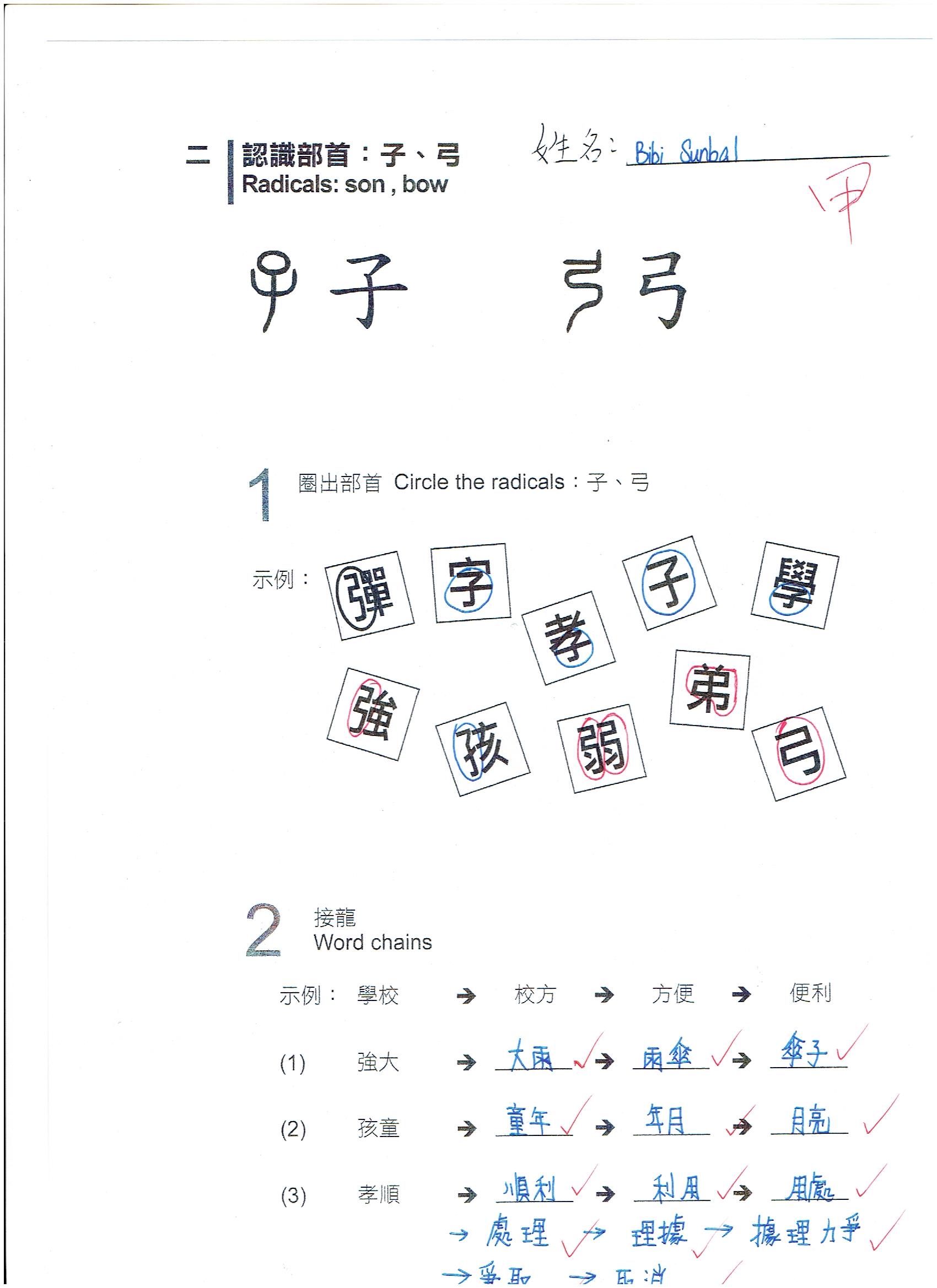 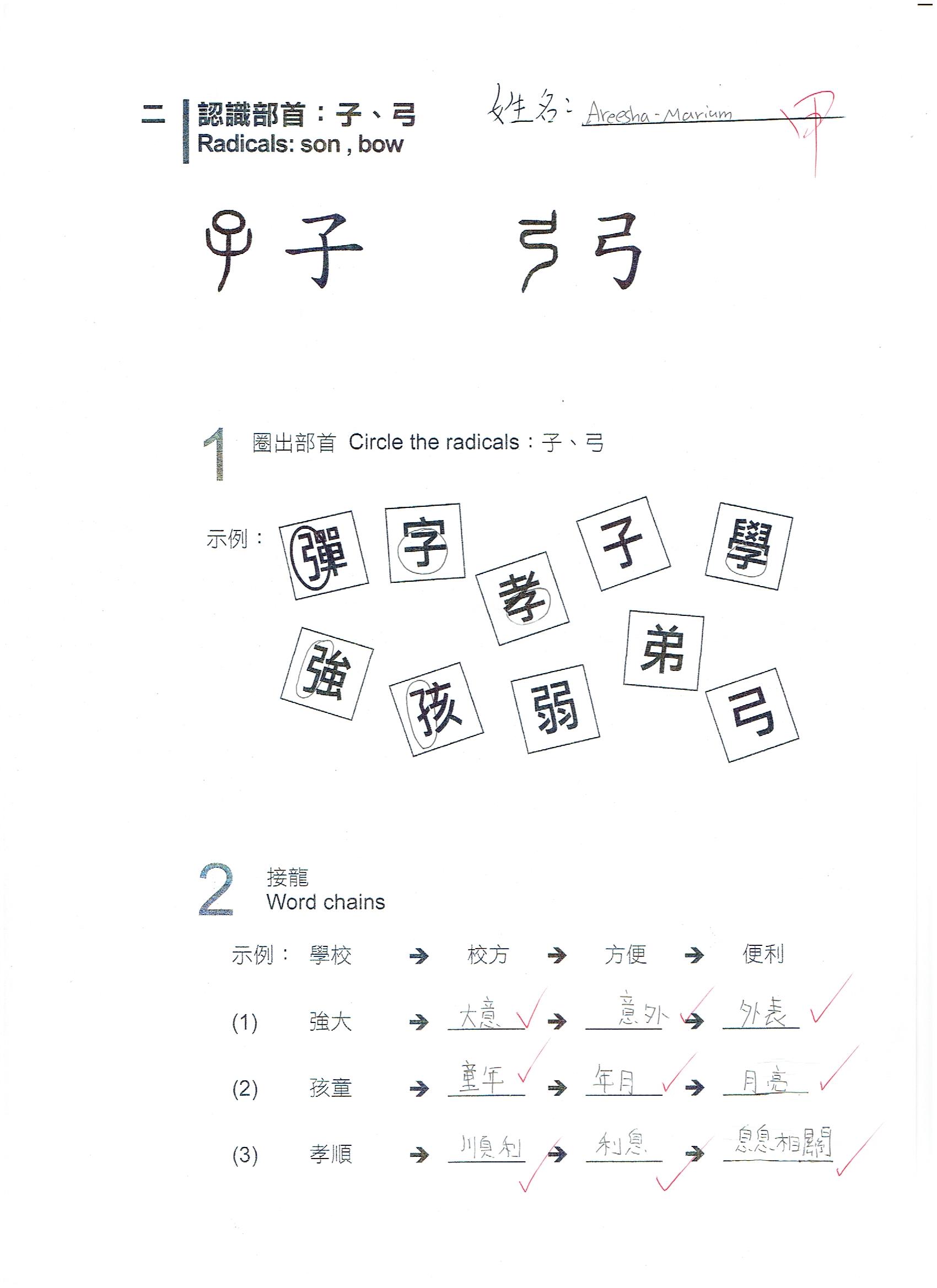 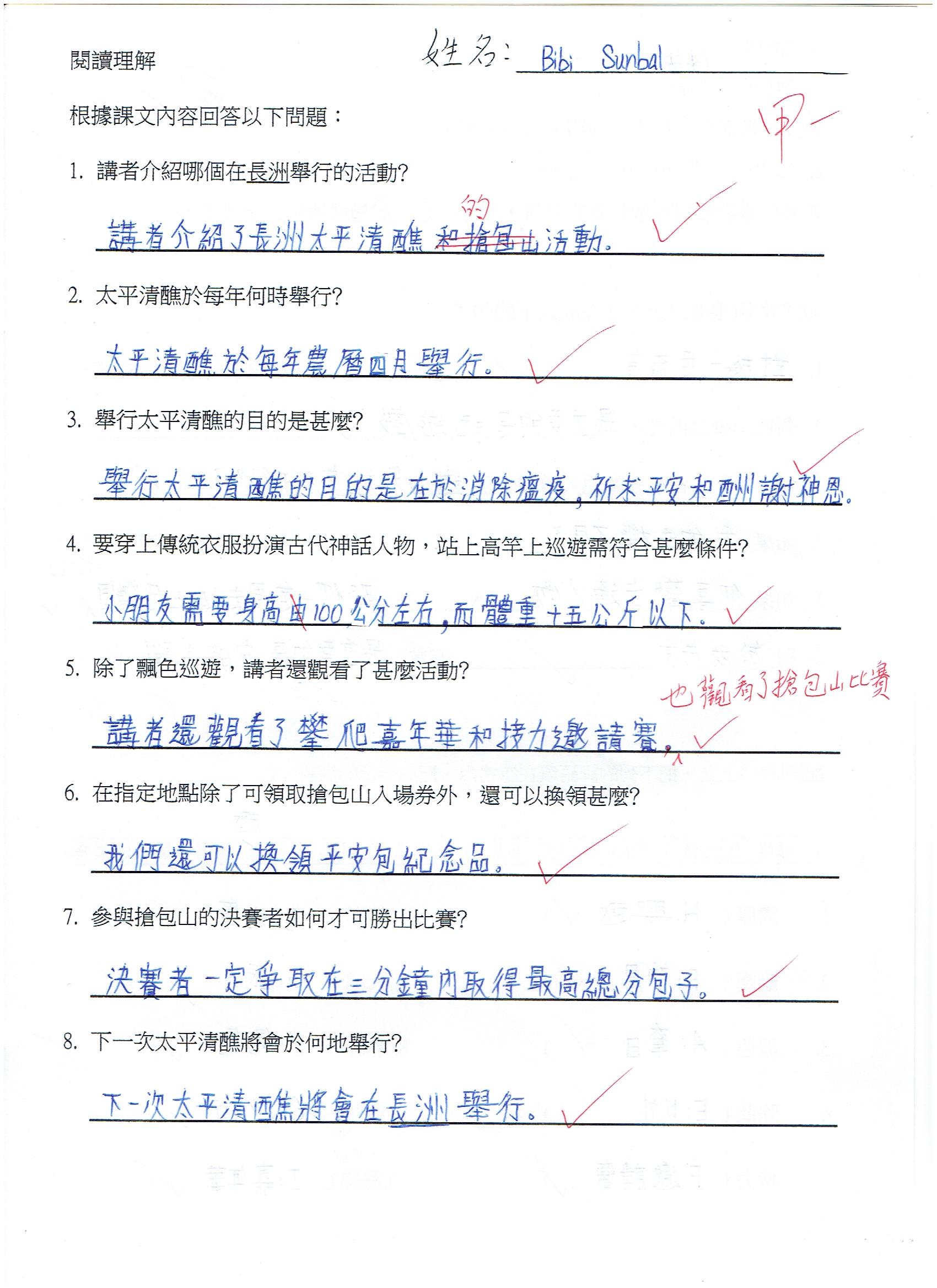 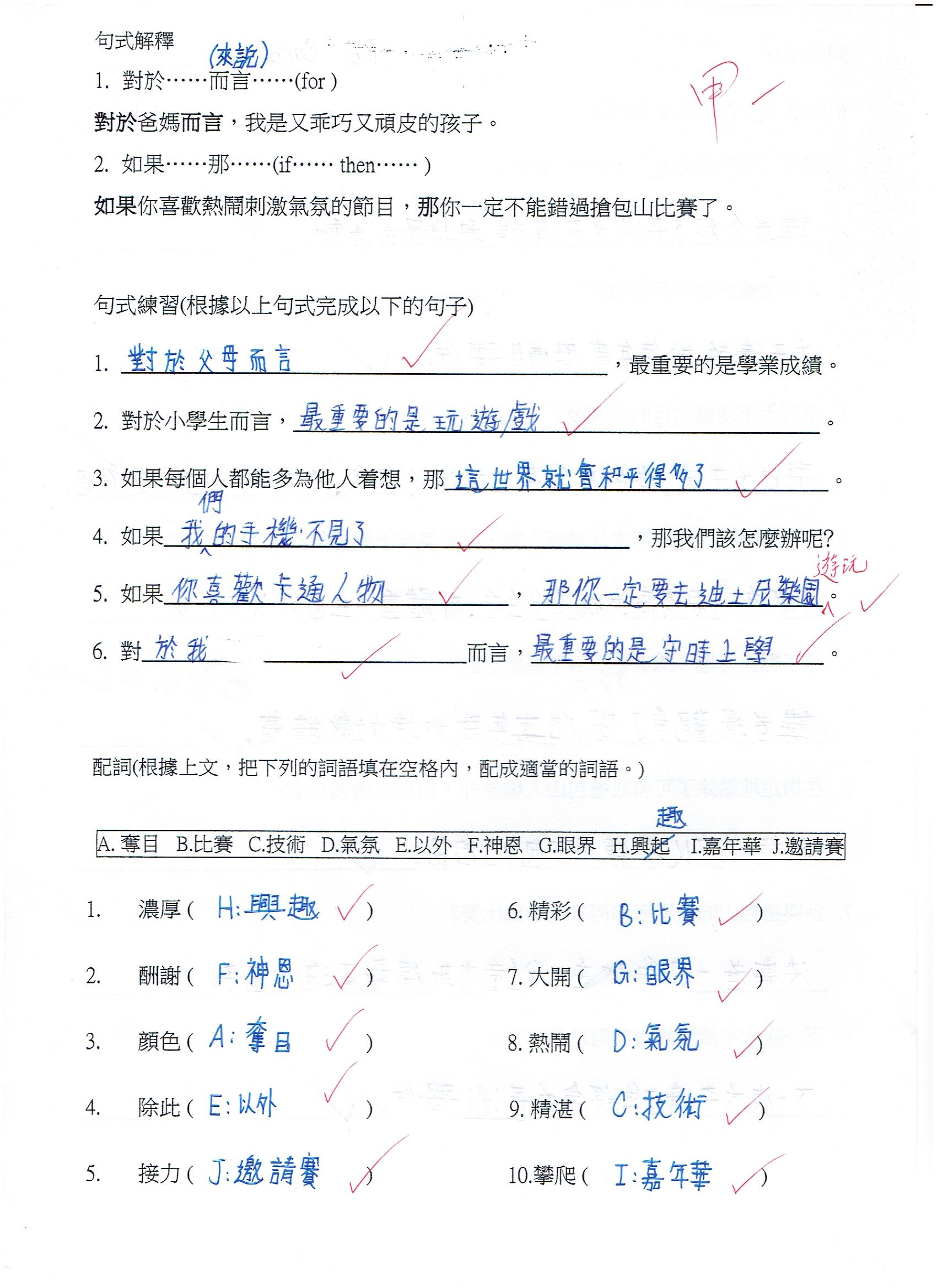 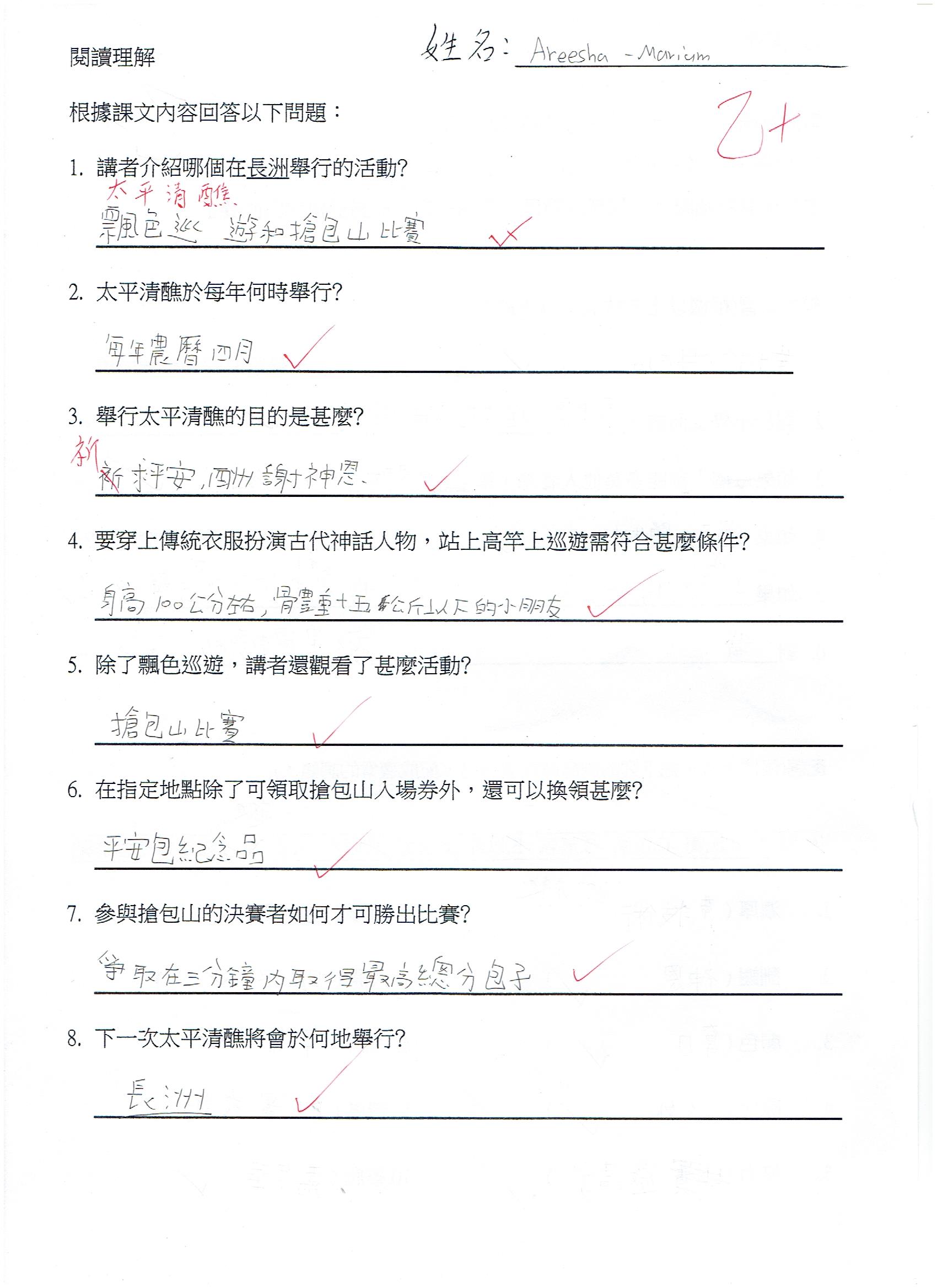 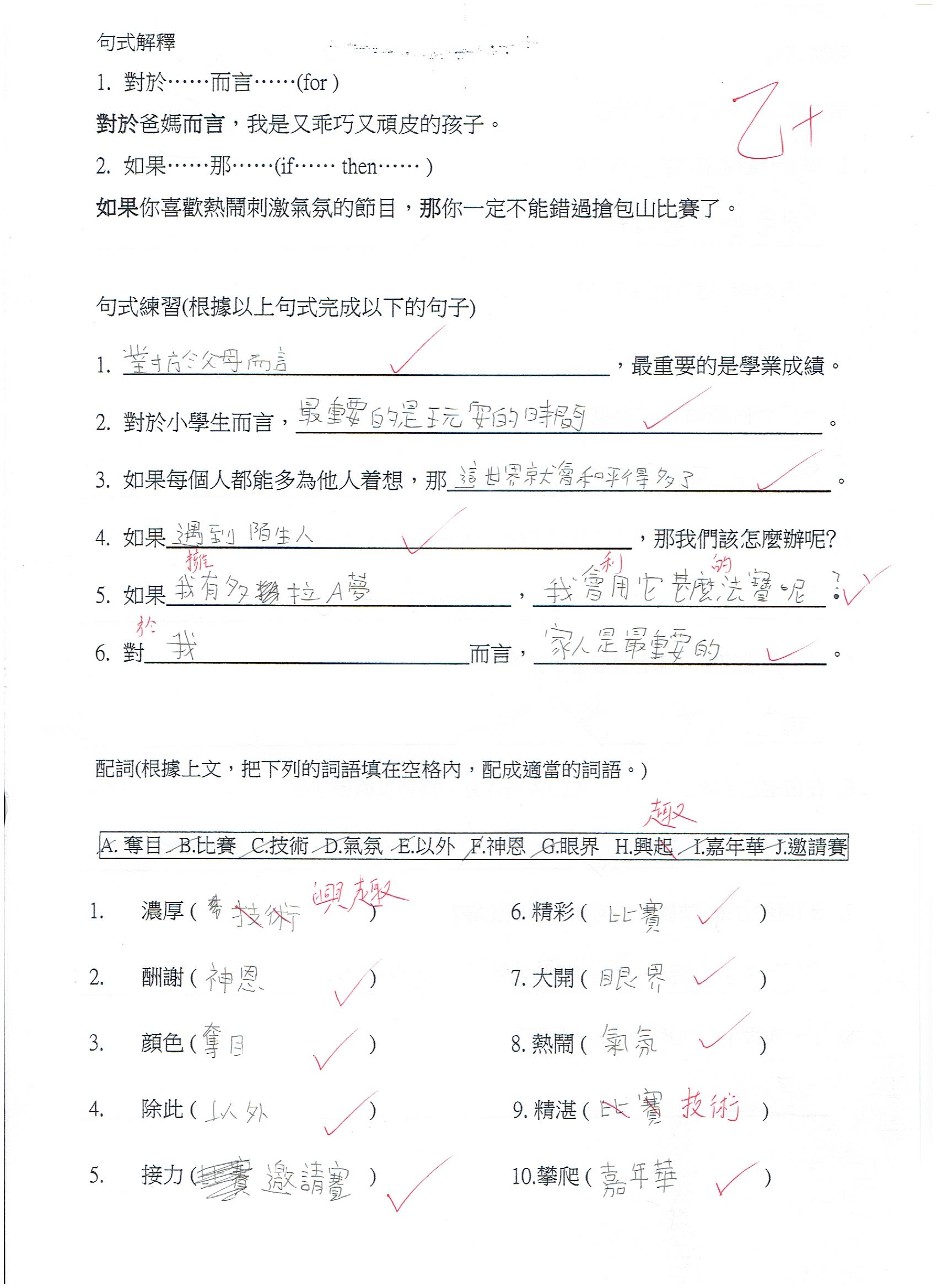 